АДМИНИСТРАТИВНАЯ ПРОЦЕДУРА № 18.18.Предоставление информации из Единого государственного регистра юридических лиц и индивидуальных предпринимателейДокументы и (или) сведения, представляемые гражданином для осуществления административной процедуры•  заявление (форма заявления) •  документ, подтверждающий внесение платыРазмер платы, взимаемой при осуществлении административной процедурыбесплатно - в случае запросов о предоставлении информации о субъектах предпринимательской деятельности, осуществляющих деятельность, связанную с трудоустройством граждан Республики Беларусь за границей, сбором и распространением (в том числе в глобальной компьютерной сети Интернет) информации о физических лицах в целях их знакомства, деятельность по оказанию психологической помощи, а также запросов о предоставлении информации в целях защиты прав потребителей, начисления пенсий, социальных пособий и иных социальных выплат1 базовая величина - в иных случаях за каждый экземпляр выписки по каждому юридическому лицу, индивидуальному предпринимателю бесплатно - в случае запросов о предоставлении информации о субъектах предпринимательской деятельности, осуществляющих деятельность, связанную с трудоустройством граждан Республики Беларусь за границей, сбором и распространением (в том числе в глобальной компьютерной сети Интернет) информации о физических лицах в целях их знакомства, деятельность по оказанию психологической помощи, а также запросов о предоставлении информации в целях защиты прав потребителей, начисления пенсий, социальных пособий и иных социальных выплат1 базовая величина - в иных случаях за каждый экземпляр выписки по каждому юридическому лицу, индивидуальному предпринимателю Максимальный срок осуществления административной процедуры5 дней со дня подачи заявленияСрок действия справки, другого документа (решения), выдаваемых (принимаемого) при осуществлении административной процедуры 	бессрочноК сведению граждан!С вопросами по осуществлению данной административной процедурыВы можете обратиться:•  в службу «Одно окно» райисполкома: г. Кировск, ул.Кирова, 80, каб. 4, тел. (802237) 79150, 79151.Режим работы: понедельник-пятница с 8.00 до 17.00или•  в отдел экономики  райисполкома к Демидович Марии Николаевне, главному специалисту отдела, каб.32, тел. (802237) 79141. Прием граждан: понедельник-пятница с 8.00 до 13.00 и с 14.00 до 17.00.В случае временного отсутствия Демидович М.Н. – к Кириченко Е.С., начальнику  отдела, каб.32, тел. (802237) 79140. Прием граждан: понедельник-пятница с 8.00 до 13.00 и с 14.00 до 17.00.ВЫШЕСТОЯЩИЙ ГОСУДАРСТВЕННЫЙ ОРГАН:Могилевский областной исполнительный комитет,212030, г. Могилев, ул. ул. Первомайская, 71.Режим работы: с 8.00 до 13.00, с 14.00 до 17.00, кроме выходных и праздничных днейК сведению граждан!С вопросами по осуществлению данной административной процедурыВы можете обратиться:•  в службу «Одно окно» райисполкома: г. Кировск, ул.Кирова, 80, каб. 4, тел. (802237) 79150, 79151.Режим работы: понедельник-пятница с 8.00 до 17.00или•  в отдел экономики  райисполкома к Демидович Марии Николаевне, главному специалисту отдела, каб.32, тел. (802237) 79141. Прием граждан: понедельник-пятница с 8.00 до 13.00 и с 14.00 до 17.00.В случае временного отсутствия Демидович М.Н. – к Кириченко Е.С., начальнику  отдела, каб.32, тел. (802237) 79140. Прием граждан: понедельник-пятница с 8.00 до 13.00 и с 14.00 до 17.00.ВЫШЕСТОЯЩИЙ ГОСУДАРСТВЕННЫЙ ОРГАН:Могилевский областной исполнительный комитет,212030, г. Могилев, ул. ул. Первомайская, 71.Режим работы: с 8.00 до 13.00, с 14.00 до 17.00, кроме выходных и праздничных дней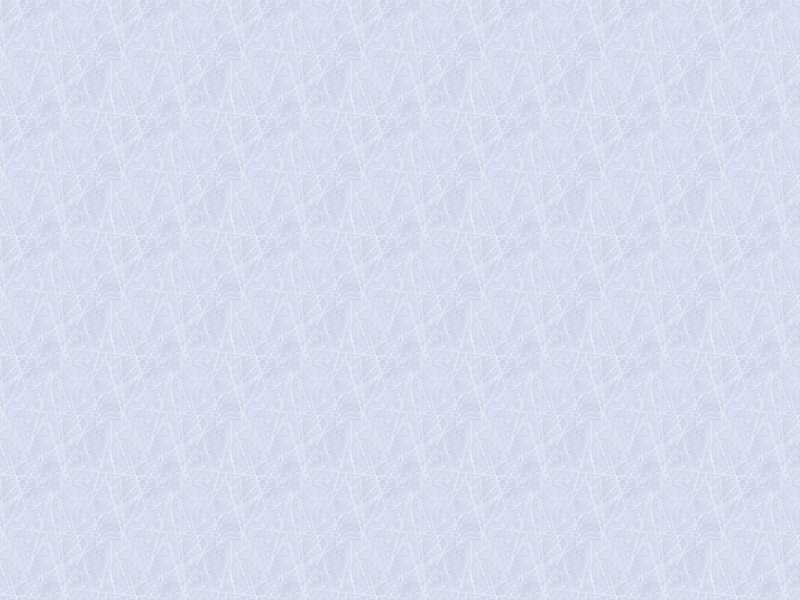 